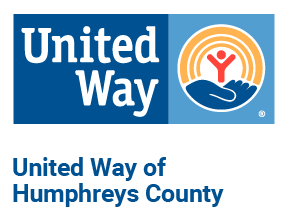 Executive DirectorORGANIZATION OVERVIEWThe Executive Director is responsible for the successful leadership and management of the organization according to the strategic direction set by the Board of Directors.Reports to:  Board of DirectorsKEY RESPONSIBILITIES/ESSENTIAL FUNCTIONSLeadershipParticipate with the Board of Directors in developing a vision and strategic plan to guide the organization. Complete and fully meet the United Way Worldwide Standards and confirm with the proper documentation. Know, understand and be responsible for advancing the mission and vision of the UWFRWC, assuring all programs and services are focused on the mission.Foster effective team work between the Board and the Executive Director and between the Executive Director and staff.Operational and Programming PlanningOversee the day-to-day operations of the organization.Manage the planning, implementation, execution and evaluation of special projects and events. Provide support to the board by preparing meeting agenda and supporting materials. Maintain current information regarding the needs of clients and the community within the service regionCollaborate with other providers to facilitate a network of services.Implement policies established by the Board in the administration of the organization. Human ResourcesResponsible for the recruitment, selection and retention of UWFRWC staff. Supervise and direct staff in accordance with organization’s policies and applicable laws.Ensure that all staff receives orientation to the organization and that appropriate training is provided. Prepare and discuss annual performance evaluations with all direct reports.  Review annual performance evaluations for all staff.Establish a positive, healthy and safe work environment in accordance with all appropriate legislation and regulations. Financial ManagementSupervise the daily financial operations of the organization.Direct the financial operations of the organization including the processing of donations and pledges, budgets and investment strategy. Work with accountants for reporting of accounts receivable, accounts payable, financial reports, budgets and investment strategy. Ensure adherence to the organization’s budget and monitor fiscal expenditures.Manage the preparation of financial and fundraising reports for Board and committee meetings.Manage all funding decisions for UWHC programs.Oversee the organization’s annual audit process.Maintains insurance and bonding as needed for directors, staff and agency operations.Ensure that all Federal and State tax requirements are met.Fundraising and Annual CampaignCreate, maintain and support appropriate training programs, materials and systems for campaign volunteers and Board Members. Develop and enhance positive relationships and communication both written and verbal with existing and potential donors. Implement appropriate recognition practices for individual and group donors including acknowledgment of gifts. Speaks at employee, community, and organizational meetings when permitted. Plan, organize, implement and evaluate a United Way resource development program. Manage a system for efficient collecting, processing and tracking of donations and pledges. Board, Agency and Community RelationsDevelop, implement and maintain an agency/program funding application, evaluation criteria and fund distribution process.Design allocation letters and ensure that distributions are made timely.  Collaborate with agencies and be a liaison for agencies with the UWHC.Provide opportunities for agency meetings and professional development trainings and assistance to agencies in preparing materials for fund distribution process, when necessary. Foster and enhance positive relationships and communications with existing and potential board members and volunteers.Enhance public understanding and support of the United Way through a coordinated, year-round communications program. Provide oversight and guidance on all publicity including printed materials, video, press releases, website and other social media. Develop and implement a plan for training and orientation of new Board members.Maintain social media and increase presence of community information on pages. EDUCATION RECOMMENDATIONSBachelor’s degree or equivalent. 3-5 years of non-profit experience in a leadership role.UNITED WAY CORE COMPETENCIES FOR ALL STAFF
●    Mission-Focused: Catalyze others’ commitment to mission to create real social change that leads to better lives and healthier communities.  This drives their performance and professional motivations.
●    Relationship-Oriented: Understands that people come before process and is astute in cultivating and managing relationships toward a common goal.
●    Collaborator: understands the roles and contributions of all sectors of the community and can mobilize resources (financial and human) through meaningful engagement.
●    Results-Driven: Dedicated to shared and measurable goals for the common good; creating, resourcing, scaling, and leveraging strategies and innovations for broad investment and impact.
●    Brand Steward: Steward of the brand and understands his/her role in growing and protecting the reputation and results of the greater network.